2019信息情报能力提升与竞争情报部门建设研修班回执表填表日期：   年   月  日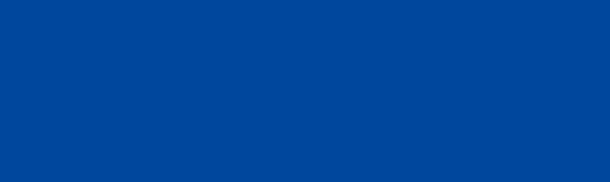 单位名称单位地址邮政编码联系人联系电话传   真姓 名职 务手   机姓 名职 务手   机姓 名职 务手   机预定住房 单间             标准间Email传 真费用说明参会费用2,800 元 / 人                            [  ]人含会议费、资料费、培训费、午餐费。组委会可统一安排住宿，费用自理。参会费用2,800 元 / 人                            [  ]人含会议费、资料费、培训费、午餐费。组委会可统一安排住宿，费用自理。参会费用2,800 元 / 人                            [  ]人含会议费、资料费、培训费、午餐费。组委会可统一安排住宿，费用自理。参会费用2,800 元 / 人                            [  ]人含会议费、资料费、培训费、午餐费。组委会可统一安排住宿，费用自理。参会费用2,800 元 / 人                            [  ]人含会议费、资料费、培训费、午餐费。组委会可统一安排住宿，费用自理。汇款方式：开户银行：招商银行北京分行西三环支行帐    号：862082508310001户    名：北京高博特广告有限公司注：请将开具发票的财务信息和报名回执一起发培训部汇款方式：开户银行：招商银行北京分行西三环支行帐    号：862082508310001户    名：北京高博特广告有限公司注：请将开具发票的财务信息和报名回执一起发培训部汇款方式：开户银行：招商银行北京分行西三环支行帐    号：862082508310001户    名：北京高博特广告有限公司注：请将开具发票的财务信息和报名回执一起发培训部汇款方式：开户银行：招商银行北京分行西三环支行帐    号：862082508310001户    名：北京高博特广告有限公司注：请将开具发票的财务信息和报名回执一起发培训部发票类别：
□会议费（普票、专票）□资料费（普票、专票）□培训费（普票、专票）发票类别：
□会议费（普票、专票）□资料费（普票、专票）□培训费（普票、专票）联系电话： 010-88587506           传真：010-88464089联 系 人：          E-mail： gbt002@auvsc.com联系电话： 010-88587506           传真：010-88464089联 系 人：          E-mail： gbt002@auvsc.com联系电话： 010-88587506           传真：010-88464089联 系 人：          E-mail： gbt002@auvsc.com联系电话： 010-88587506           传真：010-88464089联 系 人：          E-mail： gbt002@auvsc.com联系电话： 010-88587506           传真：010-88464089联 系 人：          E-mail： gbt002@auvsc.com联系电话： 010-88587506           传真：010-88464089联 系 人：          E-mail： gbt002@auvsc.com